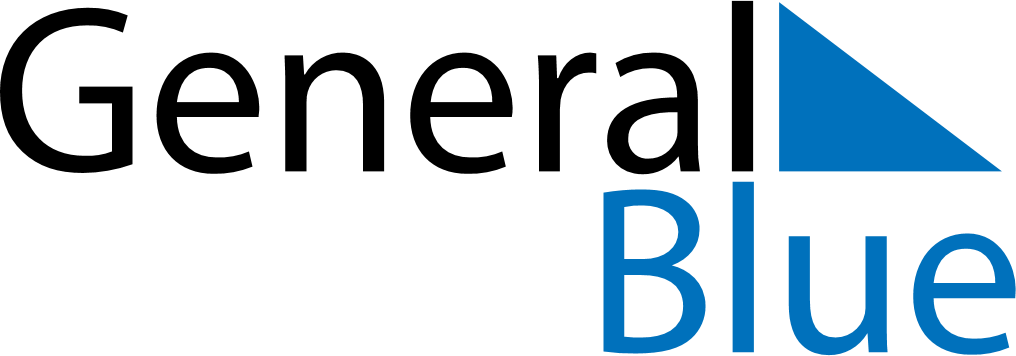 2027 – Q2France  2027 – Q2France  2027 – Q2France  2027 – Q2France  2027 – Q2France  AprilAprilAprilAprilAprilAprilAprilSUNMONTUEWEDTHUFRISAT123456789101112131415161718192021222324252627282930MayMayMayMayMayMayMaySUNMONTUEWEDTHUFRISAT12345678910111213141516171819202122232425262728293031JuneJuneJuneJuneJuneJuneJuneSUNMONTUEWEDTHUFRISAT123456789101112131415161718192021222324252627282930May 1: Labour DayMay 6: Ascension DayMay 8: Victory DayMay 16: PentecostMay 17: Whit MondayMay 30: Mother’s Day